 Федеральное государственное бюджетное образовательное учреждение Всероссийский детский центр «Океан»Сведения о результативности и качестве реализации дополнительной общеобразовательной программы «Кулинарная студия Мастер-Шеф»за период с 2018-2021 годыпедагог: Эгамбердиева Галина ИгоревнаОбразовательная программа реализуется на базе Федерального государственного бюджетного образовательного учреждения «Всероссийский детский центр «Океан», Приморский край, г. Владивосток. В педагогической теории и практике измерение и оценка результатов образовательного процесса всегда остаются в центре внимания, поскольку лежат в основе определения эффективности и дальнейшего пути совершенствования содержания, методов и организации обучения.К результативности и качеству реализации программы следует соотнести особенности программы, реализованной на площадке Центра «Океан»: кратковременность обучения (смена 21 день, 12-14 занятий), погружение в режим интенсива; разноуровневый, разновозрастной состав группы; сборный состав группы (отряд, делегации РФ).Результативность работы и качество реализации программы определяется диагностикой, включающей в себя: https://clck.ru/X42o3. Мониторинг результатов осуществляется с помощью: критериев и показателей, которые помогают определить:-уровни обученности, усвоения обучающимися содержания программы; -результаты педагогического наблюдения за процессом обучения и индивидуальным прогрессом обучающегося в ходе усваивания материала:  https://clck.ru/X43FQВажным показателем качества реализации программы является сохранность контингента в студии. На протяжении многих лет в студии сохраняется стабильное посещение участников программы. Коэффициент сохранности – 100%. Такая стабильность обусловлена заинтересованностью и востребованность данной студии, а также подчеркивает мотивацию у детей к обучению и погружению в программу.По итогам мониторингов имею следующие достижения обучающимися динамики результатов освоения образовательной программы «Кулинарная студия «Мастер-Шеф», 9 смена, 2021 год: https://clck.ru/X2QBq В рамках обучения по программе осуществляю работу по выявлению и развитию способностей обучающихся к познавательной деятельности, участию в конкурсах по профилю студии, научной (интеллектуальной), творческой деятельности. По итогам пройденных тем, участники программы создают презентации, например, 2018 год:  https://clck.ru/X3yqRВ результате проектной-исследовательской деятельности награждены участники из разных субъектов РФ дипломами ВДЦ «Океан» I степени – 5 человек, II степени – 4 человека, III степени – 6 человек (программа: «Наука. Техника. Прогресс» 2019 год). По итогам  конкурса «Фестиваль социально-технологических стартапов» дипломом I степени - 7 человек, II степени – 5 человек, III степени – 5 человек (программа: «Стратегия успеха» 2021 г.).По результатам Чемпионата «OkeanSkils», 5 смена «Океан открытий», 2019 год, имеются следующие результаты: https://clck.ru/XYG2x      https://clck.ru/XYG6k	Количество учащихся, освоивших программу в конце обучения - 100%, из них: 2018 год самостоятельно научились работать - 88%, с использованием технологических карт – 12%; 2019 год самостоятельно научились работать - 76%, с использованием технологических карт – 24%; 2020 год самостоятельно научились работать - 91%, с использованием технологических карт – 9%. Занятия по программе способствуют развитию умения организовывать свой труд (10% в начале смены, 100% в конце смены), умения планировать свою деятельность (5%, 100% соответственно). По критериям и показателям качественной оценки работ: качество приготовления блюд, понимания технологического процесса приготовления в начале обучения 15%, в конце обучения 95%. По итогам смены мною заполняется отчет с указанием всех срезов деятельности и сохранности контингента: https://clck.ru/X3zGMПо итогам года составляется аналитическая записка с указанием количества детей, мастер-классов. Так, например, за 2019 год: https://clck.ru/X3wcpДля грамотного мониторинга образовательного процесса мною разработаны тесты в программе Гугл таблица: https://clck.ru/X3wDPhttps://forms.gle/FUwo7xuwthhXEiz2Ahttps://forms.gle/1qPfQKBWXf54rSQh8Владею навыками и умениями работы в Яндекс формах. Мною разработана анкета в данной программе.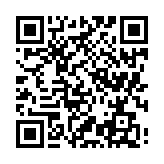 По итогам проведения спецкурса проведен мониторинг программы «Исследователи моря», август 2021:  https://clck.ru/X3w8tВладею методикой работы в программе по составлению кюар-кодов. Данная компетенция позволяет использовать приемы на своих занятиях. Так, по итогам программы «Исследователи моря» 2021 год, подготовлена и обработана данная анкета.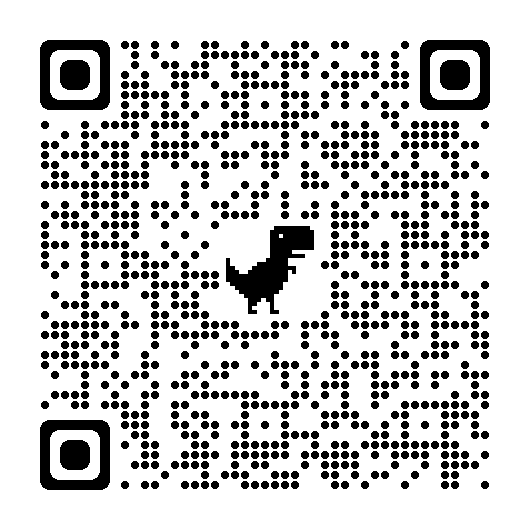 По итогам определенного ряда занятий, для успешного восприятия и обучения по темам, мною применяются ИКТехнологии для систематизации и наглядности материала. Например, по итогам занятия имеется данный продукт: https://clck.ru/X3zzVПомимо основной образовательной программы Кулинарная студия «Мастер-Шеф», я как педагог, владею и работаю по другим своим авторским программам. В зависимости от запроса Центра и тематики смены, мною на протяжении многих лет также ведется мониторинг образовательного процесса по другим программам. Данный факт работы, корректно подчеркивает мою компетентность и погружение в важный раздел педагогической работы: https://clck.ru/X3w4aИмею страничку в социальных сетях, рабочий аккаунт @studio_master_chef_okean, для демонстрации итогового продукта деятельности по программе и обратной связи https://clck.ru/XYJMBИмею свой авторский сайт по программе: http://project2036510.tilda.ws/   Вывод: Программа имеет положительную динамику по количественным и качественным результатам, а значит является показательным фактором для продолжения работы по программе в социально-гуманитарной направленности, а также для транслирования опыта по воспитанию и образованию участников программ Центра. Содержание программы положительно влияет на развитие личностных качеств участников, формирует положительную самооценку и способствует их социализации. 